Cambios efectivos 1 de Octubre, 2018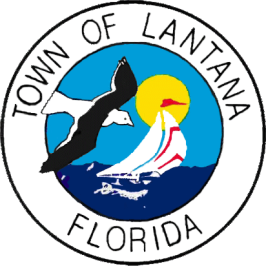 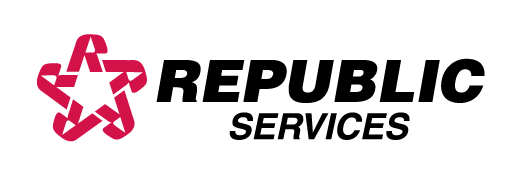 Información De Residuos Sólidos y Reciclaje    Servicio de Atención al Cliente (561) 478-9590    Basura    Los 95-gallones contenedores de basura deben colocarse en la acera antes de 7:00 AM en su día de servicio programado, pero no antes de las 6:00 PM el día antes de la recogida.Construcción y restos de demolición está limitado a 2 yardas cubicas por colección por vivienda.Desechos de MueblesDesechos de Muebles, accesorios, etc. será recolectado solamente una ves a la semana en su día de servicio.Vegetación/residuos de jardineríaLOS ARTICULOS SE PUEDEN COLOCAR 48 HORAS DE ANTELACIONLos desperdicios  de hierba, hojas, agujas de pino y cosas pequeñas similares DEBEN ser puestos en bolsas o contenedores. Desperdicios de vegetación, excepto frondas de palma no debe ser más de 6 pies de largo.No solo artículo deberá pesar más de 50 libras y se colocara cuidadosamente en la acera.Los árboles de Navidad naturales serán recolectados como desperdicio residual  y no debe ser mas de 8 pies de largo y menos de 50 libras.Podadores de Árboles, etc. – Podadores de Arboles del sector privado, cirujanos de arboles,  y operadores de servicios de mantenimiento  deben retirar TODA la basura y desechos sobre las cuales están trabajando, incluyendo pero no limitado a ramas de árboles, troncos de árboles, raíces, recorte de arbustos y otros desperdicios creado de su trabajo [Ciudad de Lantana – Código de la Ordenanza, basura y eliminación de residuos, Articulo II, División 1, Sec. 9-16 (i)]. Reciclaje      	                Contenedores deben ser colocado en la acera para recoger antes de las 7:00 AM en sus días de servicio programado pero no antes de 6:00 PM el día antes de la colección.Contenedores que contengan materiales que no sean reciclables serán etiquetados y no recogido. Baterías recargables y celulares pueden ser reciclados. Estos artículos pueden ser dejados en el  Centro de Operaciones, Departamento de Policía o la Biblioteca de la Ciudad.Para ordenar contenedores, por favor de llamar 561-478-9590.Se observan los siguientes días festivos:   Día de Acción de Gracias y Navidad. Si cae un día festivo el día de su colección, la colección continuara en su próximo día de servicio regular.  